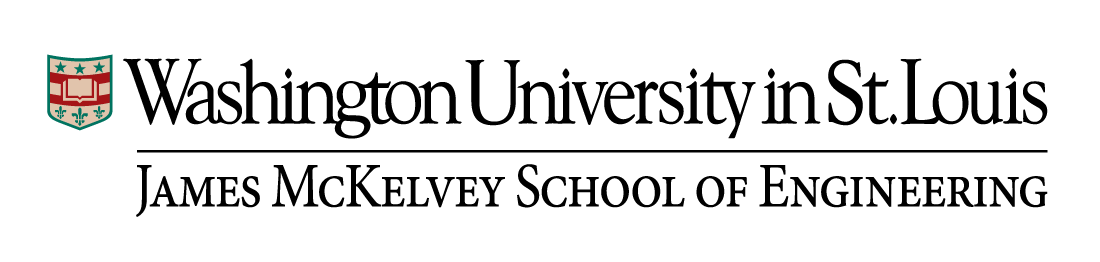 Graduate Application Fee WaiverThe McKelvey School of Engineering will waive the graduate admission application fee for prospective domestic PhD and Master’s candidates who demonstrate financial need and are enrolled full-time in their final year of study pursuing a Bachelor’s or Master’s degree at a U.S. institution.To be completed by the student:Name:  	Degree Program:  	Signature:  	By providing my signature, I authorize my home institution to share the requested information below with Washington University in St. Louis.To be completed by a Financial Aid Administrator at the student’s current institution: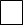 Financial Aid Administrator Name:  	Signature:  	Title:  	Institution:  	Telephone Number:  	E-mail Address:  	Washington University in St. Louis | Campus Box 1220 | One Brookings Drive | St. Louis, Missouri 63130 Office: (314) 935-5830 | E-mail: engineeringgradadmissions@wustl.eduDoes the student have an Expected Family Contribution (EFC) of 5846 or less on the current academic year FAFSA?Yes NoIs the student enrolled full-time in a Bachelor’s or Master’s degree program at your institution?Yes NoWill the student graduate at the end of this academic year?Yes No